Collisions: 1500-1800Key:Spread of Christianity:  Hegemonic?							The Middle PassagePrivate versus Public Exploration							Base for Europeans in the New WorldResistance 		and Acceptance		 of change			Conflicts between Europeonst and others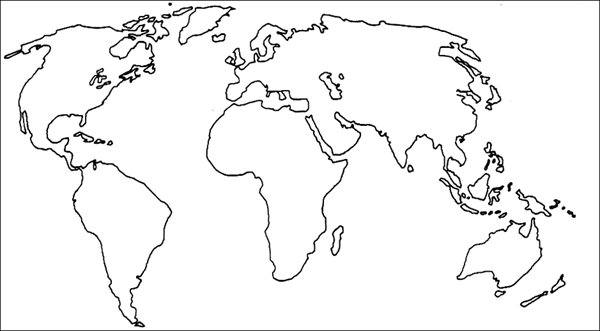 For the test, you need to be able to label all the regions, trade routes, cultural diffusions, exploration routes, and the major empires and regions we have studied.  